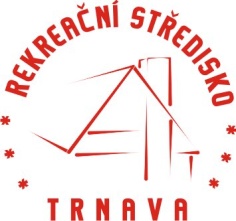 Dohoda o upřesnění podmínek pořádání školy v přírodě mezi pořádající osobou akce pro děti a poskytovatelem stravovací a ubytovací služby.Pořádající osoba: Základní škola, Uherské HradištěSportovní 777,příspěvková organizace686 01 Uherské HradištěIČO: 704 35 651Poskytovatel stravovací a ubytovací služby:                      Rudolf Tomšů                                                Trnava 327                                                                        763 18 TrnavaIČO: 18548920                                                  Místo:                  Penzion RS TRNAVA – Luhy, Trnava, PSČ: 763 18Termín:              3.06.2019  - 7.06.2019, 27 dětí + 3 dospělíPředmět a účel dohodyÚčelem této dohody je zajištění chodu akce pro děti a mladistvé v provozovně poskytovatele v souladu s platnou legislativou tak, aby bylo zamezeno rizikům infekčního onemocnění účastníků pobytu v důsledku služeb poskytovaných poskytovatelem.Podmínky pořádání akcePoskytovatel bude poskytovat účastníkům pobytu organizovaného ve výše uvedeném termínu pořádající osobou stravovací služby v souladu s požadavky zákona č. 258/2000 Sb., o ochraně veřejného zdraví a o změně některých souvisejících zákonů, ve znění pozdějších předpisů, a nařízení Evropského Parlamentu a Rady (ES) č. 852/2004 Sb. o hygieně potravin.V rámci stravovacích služeb poskytovatel zajistí účastníkům pobytu denně snídani, ovocnou svačinu, oběd, svačinu a večeři. Součástí snídaně bude teplý nápoj.Během akce nebudou podávány a ani k přípravě použity potraviny uvedené v příloze 1 vyhlášky Ministerstva zdravotnictví ČR č. 106/2001 Sb., v platném znění.Sestava jídelníčku bude před akcí konzultována se zdravotníkem akce.Nápoje budou k dispozici po celý den.Pro ubytování bude připravena požadovaná kapacita http://rstrnava.cz/ubytovani/Po celou dobu pobytu bude zajištěna pitná voda v kvalitě dle požadavků vyhlášky Ministerstva zdravotnictví ČR č. 252/2004 Sb., ve znění pozdějších předpisů.V Trnavě, dne 7.5.2019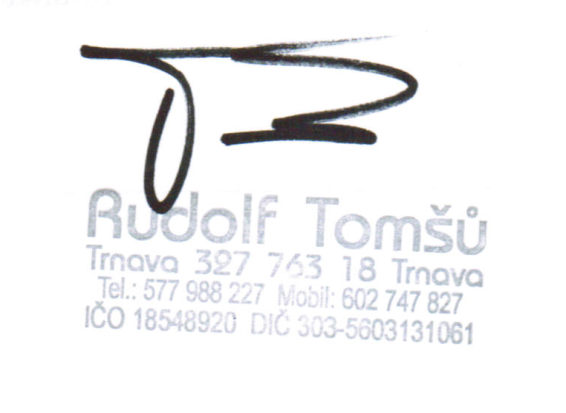 Podpisy smluvních stran:--------------------------------------------                                                                    ----------------------------------------pořádající osoba                                                                                                 poskytovatel